РЕКОМЕНДАЦИИ ЛОГОПЕДА РОДИТЕЛЯМ ПО ВЫПОЛНЕНИЮ ДОМАШНЕГО ЗАДАНИЯ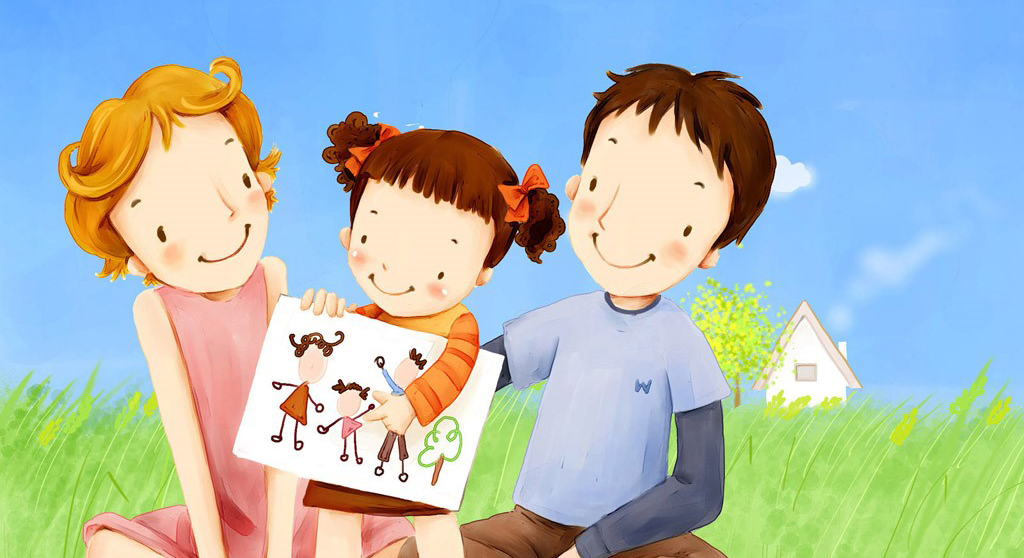                Взаимосотрудничество   детского сада и семьи занимает особое место в    развитии детско-родительских отношений, так как личность ребёнка формируется, прежде всего, в семье, во взаимосвязи родителей и детей.Педагоги детского сада  работают над созданием единого сообщества, объединяющего взрослых и детей. 
В детском саду логопед проводит для родителей собрания, консультации, привлекает родителей к развивающей работе через систему методических рекомендаций. Эти рекомендации родители получают в устной форме на консультациях еженедельно по пятницам. Логопед предлагает различные виды заданий, направленных на закрепление у детей в домашних условиях тех знаний и умений, которые были приобретены на  индивидуальных занятиях по воспитанию правильного звукопроизношения, формированию лексико-грамматического строя и связной речи, развитию фонетико-фонематической стороны. То есть по всем направлениям развития речи, предусмотренными программным содержанием.Для чего необходимы «домашние задания»?Дети, которые занимаются дополнительно дома с родителями, гораздо быстрее и успешнее вводят в повседневную речь не только поставленные звуки, но и сложные речевые конструкции. Самое главное, что без  участия родителей, процесс автоматизации будет происходить медленнее, чем хотелось бы. Так как кабинетные условия занятий - это искусственно созданная среда, а не повседневное окружение ребенка.
Для родителей особым значением в наличии заданий является то, что, используя предложенный материал, они получают возможность закрепления ребёнком полученных на логопедических занятиях  умений в свободном речевом общении – во время игр, прогулок, походов в магазин, в парк, на детские праздники  и т. д., то есть в повседневной жизни.Памятка логопеда родителям (правила занятий с ребёнком дома).Заниматься с ребёнком дома ежедневно; Занятия проводить в спокойной, доброжелательной обстановке;Время проведения занятий 10-15 минут;Хвалите ребёнка за каждое, даже небольшое достижение;Артикуляционные упражнения выполнять перед зеркалом, чтобы         ребёнок мог себя контролировать; Все задания (кроме графических) выполняются устно, а взрослый вписывает ответ ребёнка;Графические задания ребёнок выполняет самостоятельно под обязательным наблюдением взрослого. Очень важно следить за аккуратностью выполнения заданий.    Если выполнять с ребёнком предложенные задания, наблюдать за окружающим, беседовать об интересных событиях в жизни малыша, играть с ним в сюжетно-ролевые, настольные, развивающие игры, то тем самым, взрослый поможет своему ребенку быть более разговорчивым и общительным. Благодаря этим, с первого взгляда простым, совместным занятиям, взрослый развивает речь, зрительное и слуховое внимание, память и мышление, что в будущем станет залогом успешного обучения ребёнка в школе.Родители понимают, что выполнение небольших домашних заданий сегодня  с ребёнком-дошкольником, поможет им лучше понимать своего ребенка-школьника в будущем. Все знания, умения и навыки, которые мы прививаем дошколенку, помогут ему в школе быть более собранным, самостоятельным, и  ответственным. Ребенок будет уверен в своих силах и не постесняется попросить помощи у взрослых.Наблюдая за удачами и неудачами ребёнка при выполнении домашних заданий, взрослый может определить, насколько дошкольник подготовлен к первому классу, и на какие особенности развития следует обратить  внимание. 
Мы - родители часто видим своего ребенка-дошколенка маленьким, любознательным, веселым и даже озорным. Но как только малыш идет в первый класс, то очень часто мы начинаем требовать от него поведения настоящего школьника и очень переживаем за благополучие его в школе. Поэтому, чтобы ребенку было легче адаптироваться к школьному процессу обучения и быть успешным,  родители и педагоги должны приложить много усилий для накопления знаний, умений и навыков в дошкольном возрасте.Выполняйте «домашнее задание» с улыбкой, и это будет залогом желания хорошо учиться в школе.Учитель-логопед Чеснокова Екатерина Николаевна
 	Рекомендации логопеда родителям по развитию правильных речевых навыков.                Для успешной коррекции речевых отклонений и всестороннего развития детей необходимо максимально обеспечить непрерывность процесса обучения дошкольников в детском саду и закрепления полученных навыков дома. Поэтому родителям необходимо придерживаться ряда правил:          1. Уделять постоянное внимание собственной речи, так как высказывания взрослых являются образцом для правильного, а зачастую неправильного развития лексической, грамматической сторон детской речи.         2. Наполнить повседневную жизнь детей грамотным речевым общением: • посредством называния окружающих предметов и явлений развивать предметный словарь (например, это мяч, это шапка и т. д.); • в собственной речи четко проговаривать окончания слов, дать ребенку возможность услышать изменение звучания слов в различных контекстах, правильно употреблять грамматические формы и т. д. (например: Это книга; нет книги; ищу книгу; думаю о книге; рисую книгу. Коля рисовал, а Даша рисовала и т. д.); • обращать внимание детей на смыслообразующие элементы речевой системы - глаголы, на примерах из повседневной жизни, учить детей дифференцировать их по смыслу (например, соответственно: встал, лег, зашил дырку, пришил пуговицу, вышил цветок и т. д.); • привлекать внимание детей к правильному пониманию н употреблению пространственных предлогов в контекстной речи и изолированно (например, положи карандаш на стол, возьми карандаш со стола, положи карандаш под стол, спрячь карандаш за спину т. д.); • совершенствовать грамматический строй речи, используя речевые игры (например, игра «У меня синий шар, а что у те6я…», желтое яблоко, красная машина, 4 красных яблока, 6 красных яблок, 6 легковых машин, 6 воздушных шаров).             3. Обращать внимание ребенка на процесс приготовления пищи, её качественный состав, продукты, из которых готовится блюдо (например, как готовим: варим, жарим, печем, чистим; вкусовые качества: вкусная, сладкая, горькая, горячая, холодная; цвет: зеленый, жёлтый).           4. Важную роль в организации работы должны оказывать любимые игрушки ребенка. Неоценима их роль в развитии ребенка, в том числе в формировании связной речи. Составление коротких предложений, их распространение, составление из них маленьких рассказов, в том числе и рассказов-описаний о любимой игрушке, принесут большое удовольствие ее обладателю - ребенку.         5. Важно, чтобы вся вышеизложенная работа происходила на высоком эмоциональном подъеме ребенка, и исподволь, ненавязчиво, в игровой форме позволяла ребенку овладевать сложной структурой родной речи.          6. Родители должны учитывать, что реакция ребенка может быть различной: то быстрой, то слишком медленной, то чрезмерно веселой, бурной, то очень унылой. Это не должно отталкивать родителей от дальнейшей работы, а наоборот, учитывая личные особенности своего ребенка, привлекая родительскую интуицию и желание помочь, вместе с ним преодолевать речевые затруднения.                Довольно часто мамы отдают своего ребенка в детский сад потому, что «детей там учат». В общем, это верно, но ведь малышам так хорошо дома! И для него, и для мамы так важно играть вместе! Родителям дорого ощущение любви и близости и то особенное понимание ребенка, которое можно обрести только в игре с ним. Для малыша игра с мамой - самый радостный и комфортный способ познать мир.                Первый и главный вопрос для нее - чему учить? Благо, выбор огромен - спасибо прогрессу! Сегодня 3-4-летний «знаток» без труда управляется с телевизором и микроволновкой, шлепает по клавиатуре компьютера и кнопкам мобильного телефона. И все же мир вокруг нас не изменился в том смысле, что каждый ребенок открывает его для себя заново.              Поэтому начнем сначала. Заметно облегчит жизнь самодеятельному педагогу систематизация. Без потерь передать ребенку важнейшие знания о мире удастся, только разложив их по полочкам. Приучите ребенка (и себя) к тому, чтобы занятия с ним были ежедневными, хотя бы по 10-15 минут. Некоторые упражнения можно выполнять по дороге в магазин или в транспорте, можно задавать ребенку вопросы и задания при ежедневной работе по дому, т. е. в повседневной жизни. Не жалейте на занятия времени, оно потом во много раз окупится!                Прежде всего займитесь изучением предметов и их качеств. Для удобства общения допустимы тематические уроки - «одежда», «посуда», «мебель», «транспорт» и т. д., а также учебные игры - «Мишка одевается», «Я мою посуду», «Квартира для куклы» и т. д. Эти простейшие примеры исподволь приведут к сути: малыш начинает свободно ориентироваться в формах, цветах, сходствах и различиях, научится характеризовать предмет и его действие, сравнивать несколько предметов, соотносить размер, материал. Быстро будет расширять словарный запас.             Один из основных разделов домашнего обучения - развитие речи. Известно, что дети болтают без умолку, еще когда им это по возрасту не положено, ко всеобщему умилению окружающих. Совсем другую реакцию, однако, вызывает более старший ребенок, говорящий к примеру, о жвачке: «Пожеваю и покладу на стол». Чтобы подобного не случилось, объясните малышу, как правильно произносить звуки и слова, строить словосочетания и предложения. Не забудьте и о частях речи. Кстати, ученые подсчитали, что имен прилагательных в речи ребенка гораздо меньше, чем существительных и глаголов. Восполнить пробел помогут описания («Какая собачка?», «Какой автобус?»). Ваша цель - приохотить «ученика» говорить много и правильно. Прогулки на даче и в городе тоже можно использовать для игр и бесед с ребенком. В лесу или в парке старайтесь максимально точно называть цвета листьев, кочек, пней, стволов, веток. Если ребенок видит вокруг только зеленый цвет, сравните окраску двух листочков с разных деревьев. В глаза сразу бросится существенная разница. Вот тут-то и могут появиться такие слова, как «светло-зеленый», «темно-зеленый», «изумрудный», «салатный», «болотный», «желто-зеленый». Предложите ребенку отправиться на поиски новых цветов - всматривайтесь вместе, вглядывайтесь, и тогда вы заметите, как меняется лист от попавшего на него света, от соприкосновения с другими растениями.               Найдите на полянке три цветка (травинки, шишки). Попробуйте описать один из них, а ребенок пусть догадается, о каком именно идет речь. Потом поменяйтесь ролями.               Попросите ребенка определить характер деревьев. Начните рассказывать сами - пусть малыш заметит, что они не похожи друг на друга. Одно - величаво-торжественное, другое - бесшабашно-веселое, третье - трагически грустное.                                      Предложите малышу найти два совершенно одинаковых листка (цветка, камушка). Если он справится, рассмотрите их внимательно. Пусть ребенок убедится в том, что, как бы ни были похожи предметы, в каждом есть неповторимое отличие. Когда малыш поймет, насколько многообразна природа, попросите его отыскать два совершенно разных листа. Ребенок с радостью принесет вам большой лист клена и маленький березовый, уверяя, что они не похожи друг на друга. Исследуйте их вместе и вы увидите, что оба они тонкие, с черешком и прожилками, оба растут на дереве, их формы разные, но совсем другие, чем у мяча или дома. Сопоставив несколько пар листьев, малыш убедится, что самые разные предметы могут иметь сходство, особенно те, которые зовутся одинаково (как в нашем случае - «листья»). Можно сыграть с ребенком в игру «Что на что похоже и почему?» Гуляя по лесу, задавайте ему такие вопросы: «Лист на что похож? Чем? На что похожи пень, цветок, коряга, ветка?» Отвечайте сами, но слушайте внимательно и ребенка. Ведь у наших малышей такое непосредственное творческое восприятие!                 Можно немного видоизменить игру, уделяя больше внимания сходству различных предметов: «Чем лист похож на бумагу?» (Толщиной, легкостью.); «А на траву?» (Цветом.); «А на каплю?» (Формой.). Из таких игр рождается еще одно увлекательное занятие: придумывание и отгадывание загадок, построенных на сравнении предметов между собой. Например, если малыш сказал, что лист похож на каплю по форме, но отличается цветом, помогите ему составить загадку: «Висит капля зеленая, как трава».              Следующий вид упражнений - скороговорки. Важно, чтобы дети поняли, что необходимо говорить не только быстро, но и чисто, ясно для окружающих. Скороговорки можно найти в разных детских книжках.  Ткач ткет ткани на платок Тане. Около кола - колокола. Как у горки, на пригорке жили тридцать три Егорки. Орел на горе, перо на орле. Шестнадцать шли мышей и шесть нашли грошей. А что, если предложить ребенку произносить одну и ту же фразу с разными интонациями (нежно, зло, вопросительно, с удивлением, с радостью, со страхом, приказывая, прося, умоляя, громко, тихо)? Милая моя, ты не спишь! Вы ели на завтрак мороженое? Мама купила (купи) виноград. Скорее домой! У нас кончился хлеб.            Подобные задания помогут малышу развить речь, воображение, избавиться от скованности, научат смеяться над своими ошибками, не стесняясь товарищей.                              Многие игры имеют комбинированный характер, что выражается не только в обогащении словаря, но и активизации высших психических функций (памяти, внимания, мышления, моторики). Поиграйте со своим малышом, доставьте ему радость! Четвертый лишний.            Для игры понадобятся четыре картинки с изображением предметов, три из которых относятся к одному обобщающему понятию. Вы раскладываете их перед ребенком и предлагаете определить, какие подходят друг к другу и можно ли назвать их общим словом, а какая из картинок лишняя и почему. Набор может быть разнообразным, например: чашка, блюдце, тарелка и яблоко; медведь, лошадь, собака и курица; елка, береза, дуб и рыба. Если ребенок не понимает задания, задавайте ему наводящие вопросы, попросите назвать известных ему животных (птиц, рыб), овощи (фрукты). Можете подобрать картинки с предметами, относящимися к общему понятию, но отличающимися (например, «береза», «дуб», «липа», и «ель»). Эта игра предназначена для развития логического мышления дошкольника. Где мы были, вам не скажем, что делали – покажем.          Оригинальность игры заключается в том, что взрослый предлагает ребенку поиграть в нее без слов. Папа или мама загадывают простое предметное действие (например, «чтение книги») и с помощью мимики и жестов показывают его ребенку. Тот должен отгадать, что делают родители. В случае правильного ответа играющие меняются местами. Если малыш успешно справляется с заданием, предложите ему угадать или показать самому цепочку последовательных событий (например, «проснулся - встал - умылся - позавтракал» и т. д.).            В другом варианте игры можно рассказать известные ребенку короткое стихотворение, сказку или спеть песенку. Все это развивает воображение, фантазию, находчивость, сообразительность, умение перевоплощаться. Потерявшаяся игрушка.              Подберите и поставьте на стол пять-шесть небольших игрушек. Предложите малышу запомнить их, а затем на несколько секунд закрыть глаза. В это время уберите одну из игрушек и попросите кроху угадать, что вы спрятали. Если он ответит правильно, поменяйтесь ролями. Если ребенку трудно запомнить сразу такое количество игрушек, начните игру с трех- четырех, постепенно увеличивая их число. Если малыш справляется с заданием, усложните задачу, изменив игрушки на картинки с изображением предметов (например, из детского лото). Предложите сыну или дочке запомнить последовательность расположения игрушек на столе (какая за какой стоит). Затем незаметно поменяйте две-три из них местами. Попросите угадать, какая игрушка занимает не свое место. Такая, на первый взгляд, простая игра поможет малышу в развитии памяти и внимания, умения сосредоточиваться. Найди тайник.          Нарисуйте на бумаге план комнаты, где будет проходить игра, спрячьте в ней игрушку и покажите на плане место ее расположения. Ребенок должен найти вещь, опираясь на схему. Это можно делать и на детской площадке, что значительно усложнит задание. Игра поможет развитию логического мышления, пространственной ориентации и умения действовать по определенной схеме. Игры с буквами.          Если ребенок уже знаком с буквами, можно предложить ему игру в «звуки». Взрослый называет слово, а ребенок отвечает, с какого звука оно начинается, каким заканчивается, какие еще звуки он слышит. Если малыш хорошо справляется, можно попросить его проговаривать предложенные слова по звукам; придумывать слова, в которых, например, звук «а» стоит в начале, в конце или в середине. Можно поменяться с ребенком ролями, чтобы он сам давал задание и проверял его выполнение. Игра развивает фонематический слух, готовит малыша к обучению чтению. Играть в нее можно по дороге в детский сад или в магазин. Я к вам пишу…            Если ребенок знает азы чтения, умеет читать по буквам или слогам, но не проявляет достаточного интереса к этому занятию, попробуйте использовать игру, стимулирующую его мотивацию. Для этого понадобится магнитная азбука или ручка и лист бумаги. В отсутствие ребенка напишите ему с помощью магнитной азбуки «письмо», например, на холодильнике, чтобы он мог самостоятельно прочесть его. Текст может быть любым: послание от героя сказки, сообщение о спрятанном гостинце и т.д. Сначала письмо может содержать два-три простых слова, затем пять-семь. Для обучения дошкольника письму и чтению полезно предложить ему и его ближайшему товарищу написать друг другу письма, которые можно отправить по почте или передать из рук в руки. Первоначально детям потребуется помощь взрослых, но потом они научатся делать это самостоятельно. Кляксы.               Для этой занимательной игры понадобятся лист ватмана или кусок обоев и краски. Старыми газетами прикройте место, где будет происходить игра. Дайте малышу лист бумаги и краски и позвольте рисовать руками все, что он захочет. Можете присоединиться к этому «безобразию». Такое занятие способствует расслаблению, снятию напряжения, эмоциональной разрядке. А главное - вы вместе, вы рядом. Для развития речи ребенка и формирования интереса к чтению необходимо помнить, что нужно использовать каждую возможность общения с ним: разговаривать о его и своих делах, о том, что он увидел или услышал, о прочитанном, отвечать на вопросы. Обязательно следует регулярно читать ребенку детские стихи, рассказы, сказки, повести, загадки. У него под рукой должно быть достаточно материалов для чтения и рассматривания картинок. Сами родители должны подавать примеры регулярного чтения книг, газет, журналов. Желательно записать ребенка в детскую библиотеку, чтобы он мог полистать книги на полках и выбрать что- то. Почаще играйте с ребенком в различные игры: сюжетные и настольные, со словами и геометрическим материалом. Не навязывайте ему ту или иную игру, предложите - а он пускай выберет сам. Разрешите ребенку свободно пользоваться карандашами, фломастерами, ножницами, бумагой, клеем и т.д.            Поощряйте игры с другими детьми. По возможности чаще водите ребенка в интересные для него места: лес, музей, театр, цирк, на елку, на каток, в зоопарк и т. д. Ограничивайте время просмотра телевизора, смотрите передачи вместе и обсуждайте увиденное.               Маленькие дети могут и хотят учиться - это неоспоримый факт. В них спокойно сосуществует наивность и мудрость, талант и невежество. Детей необходимо обучать дома потому, что знания, полученные в первые годы жизни, никогда не исчезнут из памяти.